ΠΙΝΑΚΑΣ ΟΡΙΣΤΙΚΩΝ ΑΠΟΤΕΛΕΣΜΑΤΩΝ ΕΠΙΛΟΓΗΣ ΥΠΕΥΘΥΝΟΥ ΛΕΙΤΟΥΡΓΙΑΣ –ΔΙΑΧΕΙΡΙΣΗΣ ΣΥΔ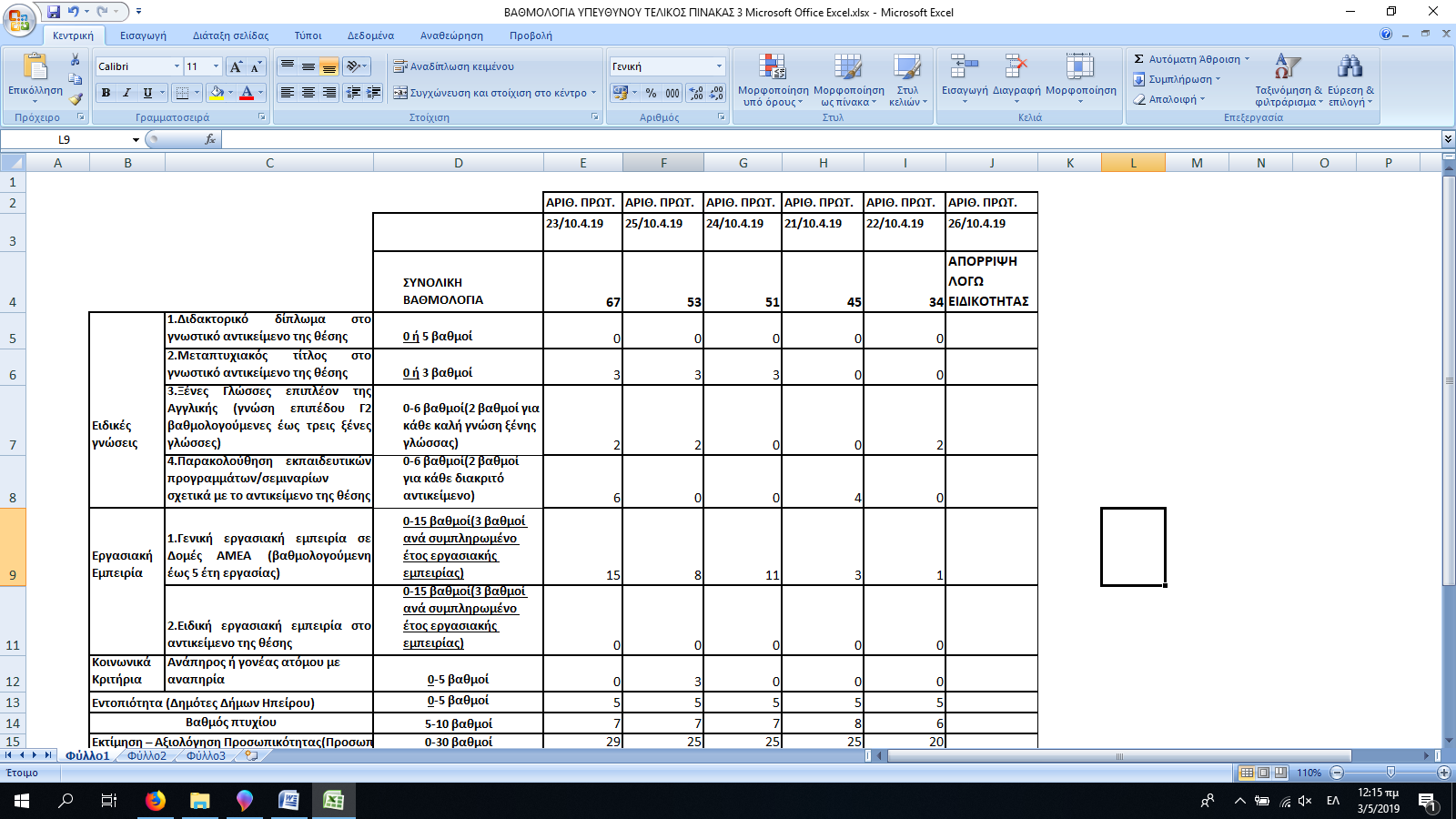 Ιωάννινα 31/05/2019Για την ΑΜΚΕ «ΕΛΠΙΔΑ ΖΩΗΣ»Η Πρόεδρος του Δ.Σ.Αναστασία-Νατάσα Μπέγκα